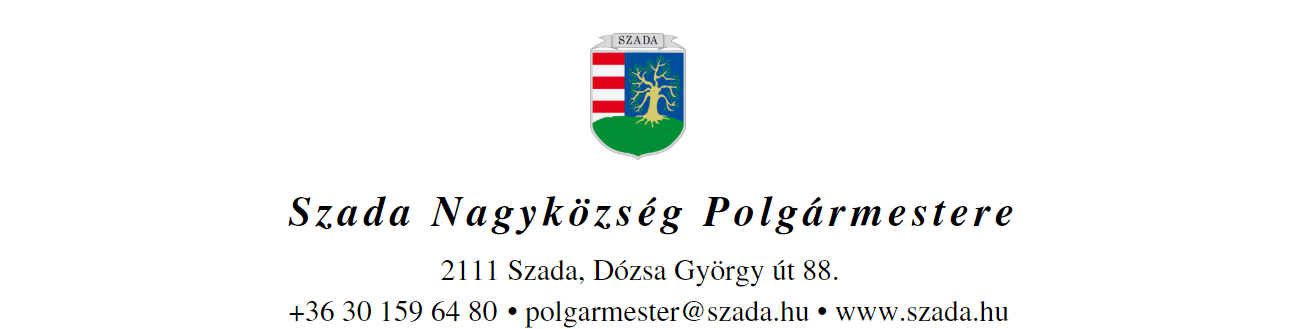 Ikt.sz.: H/1646-3/2021.				                           Előterjesztés száma: 110/2021.   ELŐTERJESZTÉSa Képviselő-testület 2021. szeptember 30-i rendes üléséreVEZETŐI ÖSSZEFOGLALÓVételi ajánlat érkezett az Önkormányzathoz a tulajdonában lévő, természetben a Veresegyház, Csokonai utcában található, Szada zártkert, szántó művelési ágba tartozó, 1137 hrsz-ú, 1960 m2 alapterületű, Mk (kertes mezőgazdasági) övezetbe tartozó ingatlanra.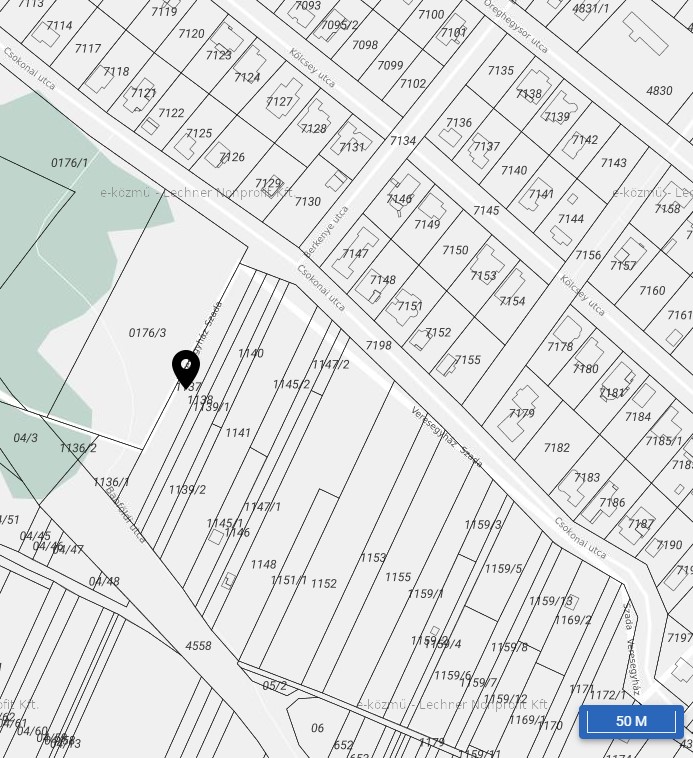 Övezet jellemzői és a beépítés lehetőségei:A kertes mezőgazdasági területbe (Mk övezet) a szabályozási terven lehatárolt, volt zártkerti besorolású területrészek tartoznak, ahol a növénytermesztés és az azzal kapcsolatos termékfeldolgozás és –tárolás (mezőgazdasági hasznosítás) gazdasági építményei helyezhetőek el.-	Gazdasági épülettel beépíthető telek területe szántó művelési ágú telkek esetén: minimum 1500 m2.-	A telek legkisebb szélességi mérete a beépítés helyén: 14 m.-	Beépítettség: max. 3%, -	Egy telken legfeljebb kettő épület helyezhető el.- 	Építménymagasság: max. 5 m .-	Beépítési mód:	szabadonálló-	Lapostetős épület nem építhető, az épületen tetőfedésként műanyag-, fém-, eternit- és hullámlemezek nem használhatók. -	Az övezetben állattartó épület nem helyezhető el.  Az ajánlattevő vételi ajánlata 400,-Ft/m2, így az ingatlan tulajdoni jogáért cserébe felajánlott összeg összesen 784.000 forint.A 1137 hrsz-ú ingatlan az Önkormányzat vagyonkataszteri nyilvántartása alapján korlátozottan forgalomképes, helyi döntés alapján, könyv szerinti bruttó értéke 696.000 forint.FIGYELEM! A vele szomszédos (a fenti rajzon tőle balra látható) 1136/1 hrsz.-ú (Veresegyház, Babföld utcára nyíló) ingatlan szintén Szada Nagyközség Önkormányzatának tulajdona!Jelen előterjesztésben arra kérem a Tisztelt Képviselő Testületet, hogy döntsön arról, hogy a fenti korlátozottan forgalomképes ingatlan tekintetében van-e ingatlanhasznosítási szándéka.Az értékesítési szándék testületi jóváhagyása után az ingatlant korlátozottan forgalomképes törzsvagyonból forgalomképessé kell minősíteni.Szada Község Önkormányzata Képviselő-testületének 4/2012. (03.01.) önkormányzati rendeletének 10 §. alapján versenyeztetési eljárás nélkül történhet az önkormányzati vagyontárgy elidegenítése, amennyiben annak értéke nem éri el a 20.000.000,- forintot.Amennyiben az értékesítés mellett dönt a Testület, abban az esetben az érintett ingatlanra értékbecslést kell készíttetni és az értékesítés feltételeinek meghatározásához a Képviselő Testület elé kell újra terjeszteni az ügyet. A fentiek alapján az alábbi, alternatív határozati javaslatot terjesztem a Tisztelt Képviselő-testület elé.…/2021.(IX.30.) KT-határozatA./verzió:Szada Nagyközség Önkormányzatának Képviselő-testülete a 1137 hrsz-ú ingatlanra érkezett vételi ajánlatot elfogadja, az ingatlant korlátozottan forgalomképes törzsvagyonból forgalomképessé minősíti.A Képviselő-testület felhatalmazza a Polgármestert, hogy az értékesíteni kívánt ingatlanról készíttessen értékbecslést és azt az Önkormányzat megbízott ügyvédje által elkészített adás-vételi szerződés tervezettel együtt terjessze elő a Testület soron következő ülésére.A fenti döntésről az Ajánlattevőt írásban értesíteni kell.Határidő: 2021. november 30.Felelős: polgármesterB./verzió:Szada Nagyközség Önkormányzatának Képviselő-testülete a 1137 hrsz-ú ingatlant jelenleg nem kívánja értékesíteni, ezért a 110/2021. sz. anyagként előterjesztett vételi ajánlatot nem fogadja el.A fenti döntésről az Ajánlattevőt írásban értesíteni kell.Határidő: azonnalFelelős: polgármesterElőterjesztés tárgya:Vételi ajánlat a Szada 1137 hrsz-ú önkormányzati ingatlanraVételi ajánlat a Szada 1137 hrsz-ú önkormányzati ingatlanraElőterjesztő:Pintér Lajos polgármesterElőkészítette:Villányiné Szüki Anitaműszaki ügyintézőSzakmai szempontból ellenőrizte:Dr. Jenei László Andrástörvényességi szakreferensPénzügyi szempontból ellenőrizte:Vargáné Kurfis Erika pénzügyi osztályvezetőJogi, törvényességi szempontból ellenőrizte:Dr. Jenei László Andrástörvényességi szakreferensTörvényességért felelős:Dr. Finta Béla jegyzőTárgyalja:Pénzügyi Bizottság, Településfejlesztési és Környezetvédelmi BizottságPénzügyi Bizottság, Településfejlesztési és Környezetvédelmi BizottságEgyeztetve, tájékoztatva:Javasolt meghívott:AjánlattevőAjánlattevőAz elfogadásához szükséges szavazattöbbség:minősített szavazattöbbség minősített szavazattöbbség Az előterjesztés zárt kezelését kérjükigen                        nemigen                        nem